ТестВариант 1.2Задание №1Задание №1Движение тела является равноускоренным, если: Движение тела является равноускоренным, если: Выберите один из 4 вариантов ответа:Выберите один из 4 вариантов ответа:1)Скорость тела не зависит от времени2)Масса тела не зависит от времени3)Координаты тела не зависят от времени4)Ускорение тела не зависит от времениЗадание №2Задание №2Две шестерни с разными радиусами, связанные зубчатой передачей, вращаются вокруг неподвижных осей. Какие характеристики движения шестерней будут совпадать?Две шестерни с разными радиусами, связанные зубчатой передачей, вращаются вокруг неподвижных осей. Какие характеристики движения шестерней будут совпадать?Выберите один из 4 вариантов ответа:Выберите один из 4 вариантов ответа:1)Угловые скорости2)Линейные скорости точек на поверхностях3)Центростремительные ускорения точек на поверхностях4)Никакие из перечисленныхЗадание №3Задание №3На каком расстоянии от центра Земли ускорение свободного падения составляет половину ускорения свободного падения на её поверхности? Радиус Земли RНа каком расстоянии от центра Земли ускорение свободного падения составляет половину ускорения свободного падения на её поверхности? Радиус Земли RВыберите один из 4 вариантов ответа:Выберите один из 4 вариантов ответа:1)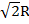 2)2R3)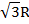 4)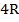 Задание №4Задание №4Тело массой 1 кг аккуратно положили на шероховатую горизонтальную поверхность. Коэффициент трения между телом и поверхностью равен 0,1. Чему равна сила трения, действующая на это тело?Тело массой 1 кг аккуратно положили на шероховатую горизонтальную поверхность. Коэффициент трения между телом и поверхностью равен 0,1. Чему равна сила трения, действующая на это тело?Выберите один из 4 вариантов ответа:Выберите один из 4 вариантов ответа:1)12)03)24)10Задание №5Задание №5В три сосуда - 1, 2 и 3 (см. рисунок) - налита одинаковая жидкость. Высота уровня жидкости в сосудах одинакова. Сравнить силы, с которыми жидкость действует на дно сосудов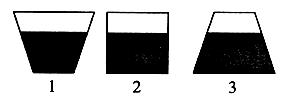 В три сосуда - 1, 2 и 3 (см. рисунок) - налита одинаковая жидкость. Высота уровня жидкости в сосудах одинакова. Сравнить силы, с которыми жидкость действует на дно сосудовВыберите один из 4 вариантов ответа:Выберите один из 4 вариантов ответа:1)F1 > F2 > F3   2)F1 < F2 < F3  3)F1 = F2 = F3   4)F1 > F2 = F3Задание №6Задание №6Чему равна кинетическая энергия тела массой 200 г, движущегося со скоростью 3 м/сЧему равна кинетическая энергия тела массой 200 г, движущегося со скоростью 3 м/сВыберите один из 4 вариантов ответа:Выберите один из 4 вариантов ответа:1)3 Дж2)6 Дж3)0,9 Дж4)18 ДжЗадание №7Задание №7Груз на пружине за 10 мин 28 с. совершает 100 полных колебаний. Найти циклическую частоту колебанийГруз на пружине за 10 мин 28 с. совершает 100 полных колебаний. Найти циклическую частоту колебанийВыберите один из 4 вариантов ответа:Выберите один из 4 вариантов ответа:1)0,5 с-12)1 с-13)1,5 с-14)2 с-1Задание №8Задание №8При использовании газа, находящегося в металлическом баллоне его давление уменьшилось на 75%. Во сколько раз уменьшилась масса газа? Считать, что Т = constПри использовании газа, находящегося в металлическом баллоне его давление уменьшилось на 75%. Во сколько раз уменьшилась масса газа? Считать, что Т = constВыберите один из 4 вариантов ответа:Выберите один из 4 вариантов ответа:1)42)1,333)144)2Задание №9Задание №9На рисунке приведены три изохоры для одной и той же массы газа. Какая изохора соответствует наибольшему объему?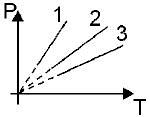 На рисунке приведены три изохоры для одной и той же массы газа. Какая изохора соответствует наибольшему объему?Выберите один из 4 вариантов ответа:Выберите один из 4 вариантов ответа:1)32)13)все изохоры соответствуют одному и тому же объему4)2Задание №10Задание №10Температура нагревателя идеальной тепловой машины 600К, холодильника - 300К и за один цикл рабочее тело получает от нагревателя 2400 Дж энергии. Определите работу, совершаемую газом за один цикл.Температура нагревателя идеальной тепловой машины 600К, холодильника - 300К и за один цикл рабочее тело получает от нагревателя 2400 Дж энергии. Определите работу, совершаемую газом за один цикл.Выберите один из 4 вариантов ответа:Выберите один из 4 вариантов ответа:1)3002)15003)12004)3000Задание №11Задание №11Какой заряд пройдет через поперечное сечение проводника за 2 мин, если сила тока в проводнике равна 1 А?Какой заряд пройдет через поперечное сечение проводника за 2 мин, если сила тока в проводнике равна 1 А?Выберите один из 4 вариантов ответа:Выберите один из 4 вариантов ответа:1)30 Кл2)60 Кл3)120 Кл4)180 КлЗадание №12Задание №12В цепь напряжением 220 В включена лампа накаливания, сила тока в которой 0,5 А. Найдите мощность тока в лампеВ цепь напряжением 220 В включена лампа накаливания, сила тока в которой 0,5 А. Найдите мощность тока в лампеВыберите один из 5 вариантов ответа:Выберите один из 5 вариантов ответа:1)220 Вт2)0,5 Вт3)440 Вт4)44 Вт5)110 ВтЗадание №13Задание №13Магнитное поле создается…Магнитное поле создается…Выберите один из 4 вариантов ответа:Выберите один из 4 вариантов ответа:1)неподвижными электрическими зарядами2)движущимися электрическими  зарядами3)телами, обладающими массой4)движущимися частицамиЗадание №14Задание №14Плотность электромагнитной энергии в двух волнах w1=4w2. Каково соотношение амплитуд колебаний индукции магнитного поля в этих волнах В1 и В2 при одинаковых частотах колебаний?Плотность электромагнитной энергии в двух волнах w1=4w2. Каково соотношение амплитуд колебаний индукции магнитного поля в этих волнах В1 и В2 при одинаковых частотах колебаний?Выберите один из 4 вариантов ответа:Выберите один из 4 вариантов ответа:1)B1=2B22)B1=4B23)B2=2B14)B1=B2Задание №15Задание №15Оптические силы линз равны 5 дптр и 8 дптр. Определите, каковы их фо­кусные расстояния?Оптические силы линз равны 5 дптр и 8 дптр. Определите, каковы их фо­кусные расстояния?Выберите один из 4 вариантов ответа:Выберите один из 4 вариантов ответа:1)2 м и 1,25 м2)20 см и 12,5 см3)2 см и 1,25 см4)20 м и 12,5 мЗадание №16Задание №16Какое из перечисленных ниже оптических явлений получило объяснение на основе квантовой теории света?Какое из перечисленных ниже оптических явлений получило объяснение на основе квантовой теории света?Выберите один из 4 вариантов ответа:Выберите один из 4 вариантов ответа:1)дифракция2)дисперсия3)фотоэффект4)интерференция